Výtvarná výchova 7.C – 7. ročníkNetopier - origamiPremysli si, ako asi netopier vyzerá, akej je farby. Priprav si potrebné pomôcky.Priprav si potrebné pomôcky, napríklad farebné papiere, výkres, farbičky. A podľa postupu poskladaj netopiera.Nezabudni si svoje výrobky odkladať!Postup: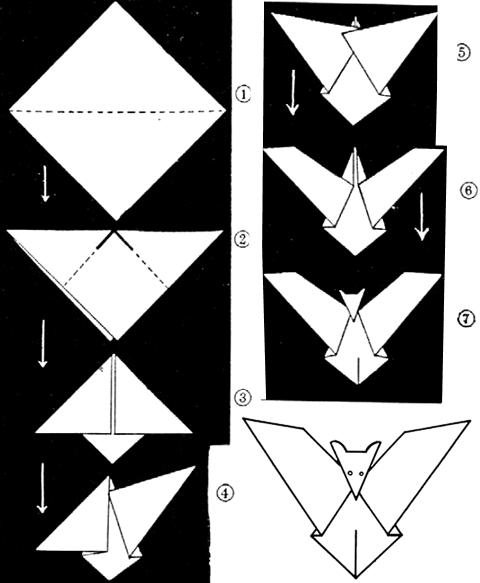 